2019 KICKAPOO TRACK AND FIELD CLOTHING ORDER FORMName:____________________________		Phone:_________________________Total: $_______________ 				Please make checks out to KAS.  	Due Date: Friday, March 29, 2019 with cash or check to Ms. Schullo   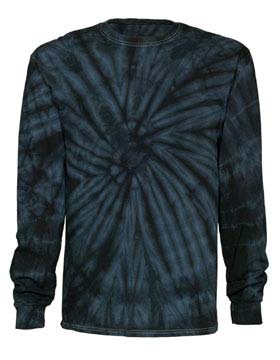 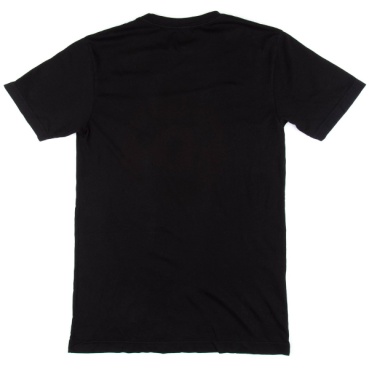 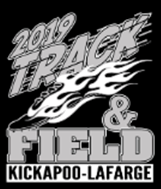 Adult Short Sleeve T-shirt 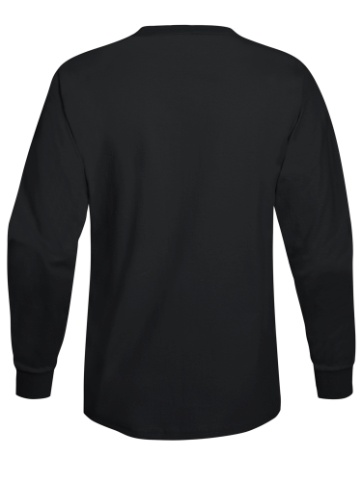 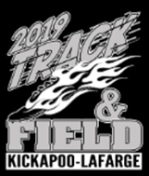 Adult Long Sleeve T-shirt Name Down the Sleeve ___________________________ (add $6.25)Adult Long Sleeve Tie Dye T-shirt  Name Down the Sleeve ___________________________ (add $6.25)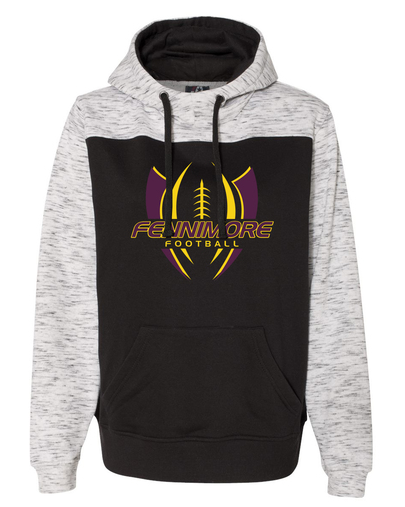 Adult Hooded Sweatshirt Adult SizePriceBlackSM$10.00MD$10.00LG$10.00XL$10.00XXL$12.00XXXL$12.00Adult SizePriceBlackSM$15.00MD$15.00LG$15.00XL$15.00XXL$17.00XXXL$17.00Adult SizePriceBlack Tie DyeSM$20.00MD$20.00LG$20.00XL$20.00XXL$22.00XXXL$22.00Adult SizePriceBlack/WhiteSM$35.00MD$35.00LG$35.00XL$35.00XXL$40.00XXXL$40.00